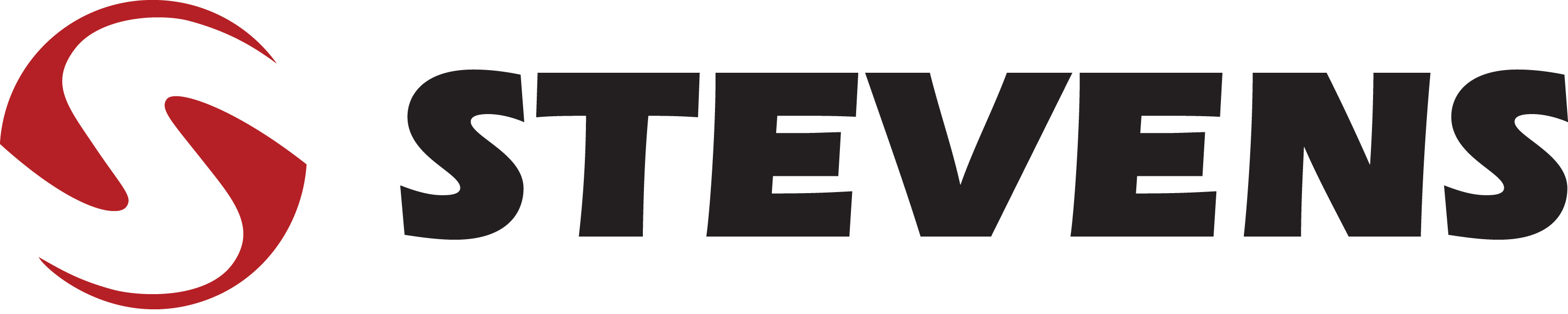  														Contact: J.J. ReichCommunications Manager														Shooting Sports	(763) 323-3862 FOR IMMEDIATE RELEASE 		 		    E-mail: pressroom@vistaoutdoor.comStevens 555 Over-Under Shotguns Available in 28-Gauge and .410SUFFIELD, Connecticut. – August 8, 2016 – Stevens combines performance and value in its popular 555 series of over-under shotguns, which are available in 28-gauge and .410 bore options. Shipments of these shotguns are being delivered to dealers.The 555 is nimble and fast-handling, with its scaled-to-gauge lightweight aluminum receiver. The receiver employs a steel insert that reinforces the breech to maximize strength while keeping weight down. Standard features include a Turkish walnut stock and forend, shell extractors, a tang-mounted manual safety, a chrome-lined barrel, and a single, selective, mechanical trigger. The shotgun also includes 5 interchangeable choke tubes. Finally, it has a price that is unmatched among comparable over-under shotguns. Features & BenefitsLightweight aluminum receiver scaled to gaugeSingle selective mechanical triggerTurkish walnut stock and forendChrome-lined barrelsTang-mounted safetyPart No. / Description / MSRP22166 / Stevens 555 28-gauge, 2 3/4- to 3-inch chamber / $69222166 / Stevens 555 .410 Bore, 2 1/2- to 3-inch chamber / $692	Stevens by Savage Arms is a brand of Vista Outdoor Inc., an outdoor sports and recreation company. To learn more about Stevens and Savage Arms, visit www.savagearms.comAbout Vista OutdoorVista Outdoor is a leading global designer, manufacturer and marketer of consumer products in the growing outdoor sports and recreation markets. The company operates in two segments, Shooting Sports and Outdoor Products, and has a portfolio of well-recognized brands that provides consumers with a wide range of performance-driven, high-quality and innovative products for individual outdoor recreational pursuits. Vista Outdoor products are sold at leading retailers and distributors across North America and worldwide. Vista Outdoor is headquartered in Utah and has manufacturing operations and facilities in 13 U.S. States, Canada, Mexico and Puerto Rico along with international customer service, sales and sourcing operations in Asia, Australia, Canada, Europe and New Zealand. For news and information, visit www.vistaoutdoor.com or follow us on Twitter @VistaOutdoorInc and Facebook at www.facebook.com/vistaoutdoor.	###